Toimija täyttää soveltuvin osinToimijan on tiedotettava elintarvikkeen myynnistä tai muusta käsittelystä liikkuvassa, elintarvikelain 10 §:n mukaan rekisteröidyssä tai 11 §:n mukaan hyväksytyssä liikkuvassa elintarvikehuoneistossa niiden kuntien valvontaviranomaisille, joiden alueella toimintaa harjoitetaan. Tiedottamisen voi tehdä tällä lomakkeella tai antamalla tarvittavat tiedot muulla tavalla. Tiedon on oltava viranomaisella viimeistään neljä arkipäivää ennen ilmoitetun toiminnan aloittamista.Salon kaupunki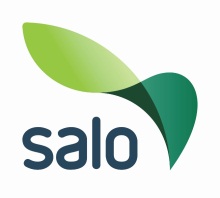 Ympäristöterveydenhuolto Tiedotus liikkuvasta elintarvikehuoneistosta
Elintarvikelaki (297/2021) 12 §Tiedotus liikkuvasta elintarvikehuoneistosta
Elintarvikelaki (297/2021) 12 §Salon kaupunkiYmpäristöterveydenhuolto Viranomainen täyttääViranomainen täyttääSaapumispäivämääräDnro1. ToimijaToimijan nimiToimijan nimiToimijan nimi1. Toimija1. ToimijaOsoitePostinumero ja postitoimipaikkaKotikunta1. Toimija1. ToimijaPuhelinnumeroSähköpostiosoiteSähköpostiosoite1. Toimija1. ToimijaYhteyshenkilöMyyntipisteen markkinointinimi ja paikkanumero/-tunnusMyyntipisteen markkinointinimi ja paikkanumero/-tunnus1. Toimija2. Y-tunnus tai sen puuttuessa henkilötunnus3. Liikkuva elintarvikehuoneistoMyyntilaitteen rekisterinumero tai muu tunniste:      3. Liikkuva elintarvikehuoneisto Ilmoitettu liikkuvaksi elintarvikehuoneistoksi (ilmoittamis-/rekisteröintipäivä ja -paikkakunta):      3. Liikkuva elintarvikehuoneisto Hyväksytty liikkuvaksi elintarvikehuoneistoksi (hyväksymispäivä ja -paikkakunta):      4. Suunnitelma elintarvikkeen myynnistä tai muusta käsittelystäSuunnitelma siitä, missä elintarvikemyyntiä tai elintarvikkeiden muuta käsittelyä aiotaan harjoittaa
(käyntiosoite ja postitoimipaikka):4. Suunnitelma elintarvikkeen myynnistä tai muusta käsittelystä5. Ajankohta ja määräaikaisen toiminnan kestoArvioitu aloittamisajankohta:5. Ajankohta ja määräaikaisen toiminnan kesto jatkuva jatkuva5. Ajankohta ja määräaikaisen toiminnan kesto määräaikainen, toiminnan kesto:Toimijan allekirjoitus ja nimenselvennysAika ja paikkaAllekirjoitus ja nimenselvennysToimijan allekirjoitus ja nimenselvennysTiedotus toimitetaanSalon kaupungin ympäristöterveydenhuoltoon osoitteella Salon kaupunki, ympäristöterveydenhuolto, PL 77, 24101 Salo tai sähköpostitse osoitteella ymparistoterveydenhuolto@salo.fiTietojen rekisteröintiHenkilötiedot rekisteröidään ympäristöterveydenhuollon valvontaohjelmaan. Järjestelmän rekisteriseloste on nähtävissä Salon kaupungin ympäristöterveydenhuollossa